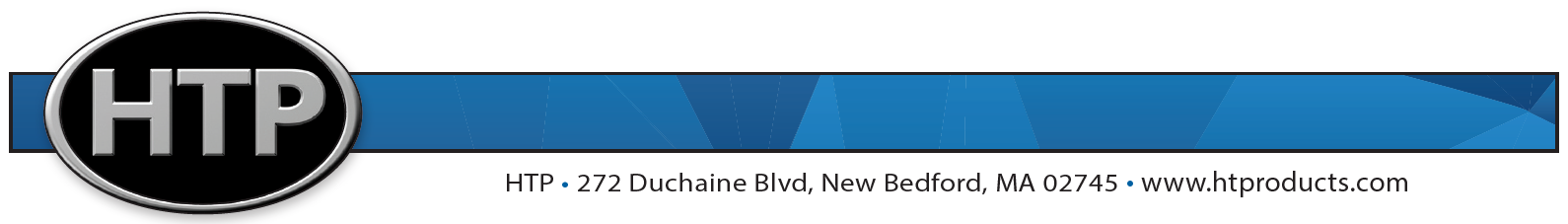 ModCon VWH Commercial Boiler ® Specification SheetModels: MODCON1000 / MODCON1700The boiler shall be an HTP, Inc. model         , having a modulation input range of            Btu/Hr, and shall operate on        natural or        LP gas. The boiler shall be capable of full modulation firing down to 10% of rated input with a turndown ratio of up to 10:1. The boiler shall provide two independent control, heat exchanger, and combustion systems to provide redundancy and maintain uninterrupted operation when either system is being serviced or repaired.The boiler heat exchanger shall be constructed entirely of 316L Stainless Steel, certified and stamped for 160PSI, and shall be National Board Listed. There shall be no banding material, bolts, gaskets, or “O” rings in the header configuration. The heat exchanger is removable from the cabinet for replacement without removing the entire boiler assembly from the site. The stainless steel combustion chamber shall be designed to have a trough located on the bottom front and back sections leading to the middle to ensure that condensation does not collect in the boiler. The complete heat exchanger assembly shall have a five (5) year limited warranty.The boiler shall be certified and ETL Listed under the latest edition of the harmonized ANSI Z21.13 test standard for the US and Canada. The boiler shall comply with the energy efficiency requirements of the latest edition of the ASHRAE 90.1 Standard and the minimum efficiency requirements of the latest edition of the ASHRAE 103 Standard. The boiler shall operate at a maximum of 98% thermal efficiency. The boiler shall be certified for indoor installation.The boiler shall be constructed with a heavy gauge steel jacket assembly, primed and pre-painted on both sides. The boiler jacket shall afford easy access to all components through easily removable access doors to facilitate service of all components. The combustion chamber shall be sealed and completely enclosed, independent of the outer jacket assembly, so that integrity of the outer jacket does not affect a proper seal. A burner/flame observation port shall be provided. The burner shall be a premix design and constructed of high grade Inconel with modulating firing rates. The boiler shall be supplied with a gas valve designed with negative pressure regulation and be equipped with a variable speed blower system to precisely control the fuel/air mixture to provide modulating boiler firing rates for maximum efficiency. The boiler shall operate in a safe condition at a derated output with gas supply pressures as low as 3.5 inches of water column.The control cabinet shall be equipped with two screw type terminal strips. One of the terminal strips is designated for low voltage connections, including thermostat, DHW sensor/thermostat or system sensor, outdoor sensor, and 0-10VDC input signals. The other terminal strip is designated for 120 volt connections for incoming power, central heat (CH) and DHW (indirect water heater) pump operation and alarm/system pump operation. The boiler pump outputs are 4 amp fuse protected. The control cabinet will also include two RJ-45 style jacks for cascade communication bus wiring using CAT 5 or CAT 3 cables. All of these connections and fuses are accessed from the outside of the boiler by removing an access door. The electrical supply shall be 120/60/1. Two additional electrical connections are provided internal to the boiler cabinet for the connection of optional high and low gas pressure switches and UL 353 approved low water cutoff switch.The boiler shall utilize a 24 VAC control circuit and components. The control system shall have an LCD display for boiler setup, boiler status, and boiler diagnostics. All components shall be easily accessed and serviceable from the front, right, and left sides of the jacket. The boiler shall be supplied with a temperature/pressure gauge (field installed), high limit temperature control with manual reset, ASME certified pressure relief valve, outlet water temperature sensor, return water temperature sensor, blocked vent pressure switch, flue temperature sensor, and built-in freeze protection. The boiler shall also be equipped with an outdoor reset function. The manufacturer shall verify proper operation of the burner, controls, safety devices, and the heat exchanger by connecting to water and venting for a factory fire test prior to shipping.The boiler shall include an ON/OFF power switch and feature the 926 intelligent control system with digital LCD display and status indicators for Boiler Pump, Flame Current, and Fault Indication. Pump operation and combustion system can be manually operated to assist the installer in system commissioning. The control will have password protection for the installer to set limits and configure outdoor reset. The control will have freeze protection and a 0-10VDC input for building management system (i.e. programmable to control either boiler temperature or firing). The boiler control is equipped for boiler sequencing for up to four boilers for greater system turndown and system backup.The boiler shall be equipped with a condensate collection system equipped with an internal float switch which will protect the boiler from condensation backing up into the combustion chamber. The condensate collection system will be equipped with a 2” IPD threaded cleanout port to allow for easy cleaning and sediment removal.The boiler can be vented in many methods, including:Horizontal Venting shall be done as a balanced system only. Both intake and exhaust must terminate on the same side of the building.Vertical Venting shall be done either as a balanced or unbalanced system. An unbalanced system shall ONLY be allowed when the exhaust is installed vertically and the intake horizontally. Both exhaust and intake must remain within the boiler’s combined equivalent length.Indoor Combustion Venting from a Confined or Unconfined Space – Where the exhaust runs vertically and combustion air is drawn either from the mechanical room or from outdoors.Adequate combustion air must be supplied when drawing air from the mechanical room. Avoid the room contaminates listed in the installation manual. (Refer to appliance installation manual venting section for additional venting requirements.)CAUTION: Foam core pipe is NOT an approved material for either intake or exhaust piping.The boiler shall be in compliance with the NOx emissions limit set forth in SCAQMD Rule 1146.2. The manufacturer shall verify proper operation of the burner, the combustion and control systems, as well as all related safety functions, to ensure the boiler will operate based on its designed parameters before shipping. Complete operating and installation instructions shall be furnished with every heater as packaged by the manufacturer for shipping. The surfaces of these products contacted by consumable water contain less than 0.25% lead by weight, as required by the Safe Drinking Water Act, Section 1417.The appliance shall operate at high elevations without additional parts. However, adjustments to the combustion system may be required at any elevation. See installation manual for combustion system setting details.Maximum unit dimensions shall be length        inches, width        inches and height        inches. Maximum unit weight shall be        pounds.NOTE: Due to variations in CSD-1 requirements from state to state, please consult with the factory for all controls required in your jurisdiction.NOTE: HTP reserves the right to make product changes or updates without notice and will not be held liable for typographical errors in literature.